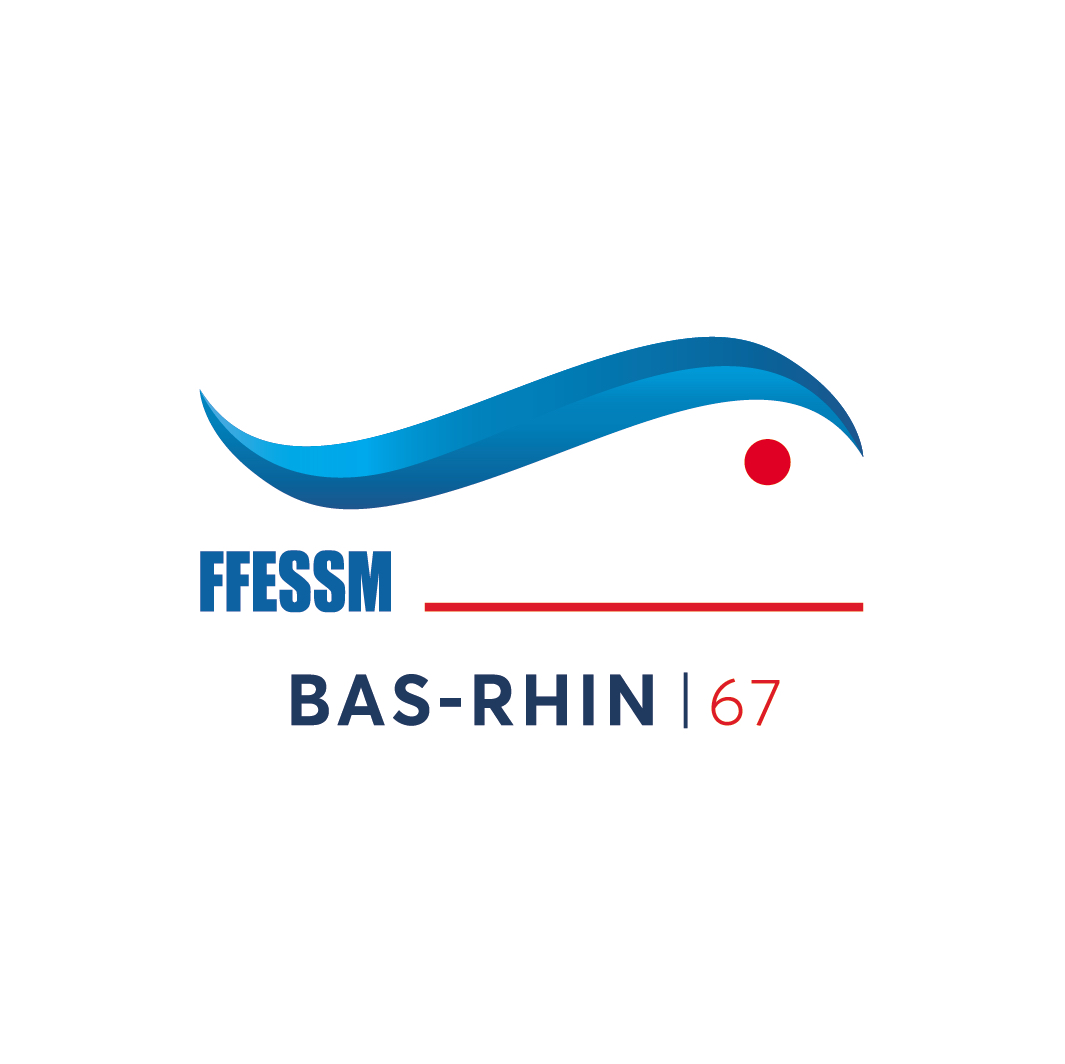 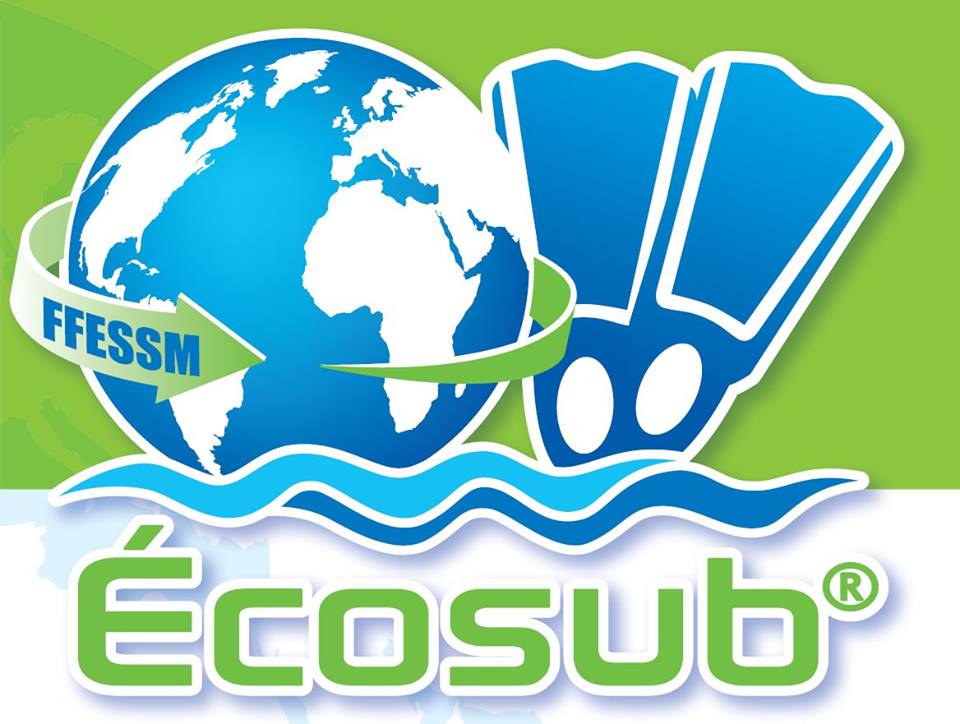 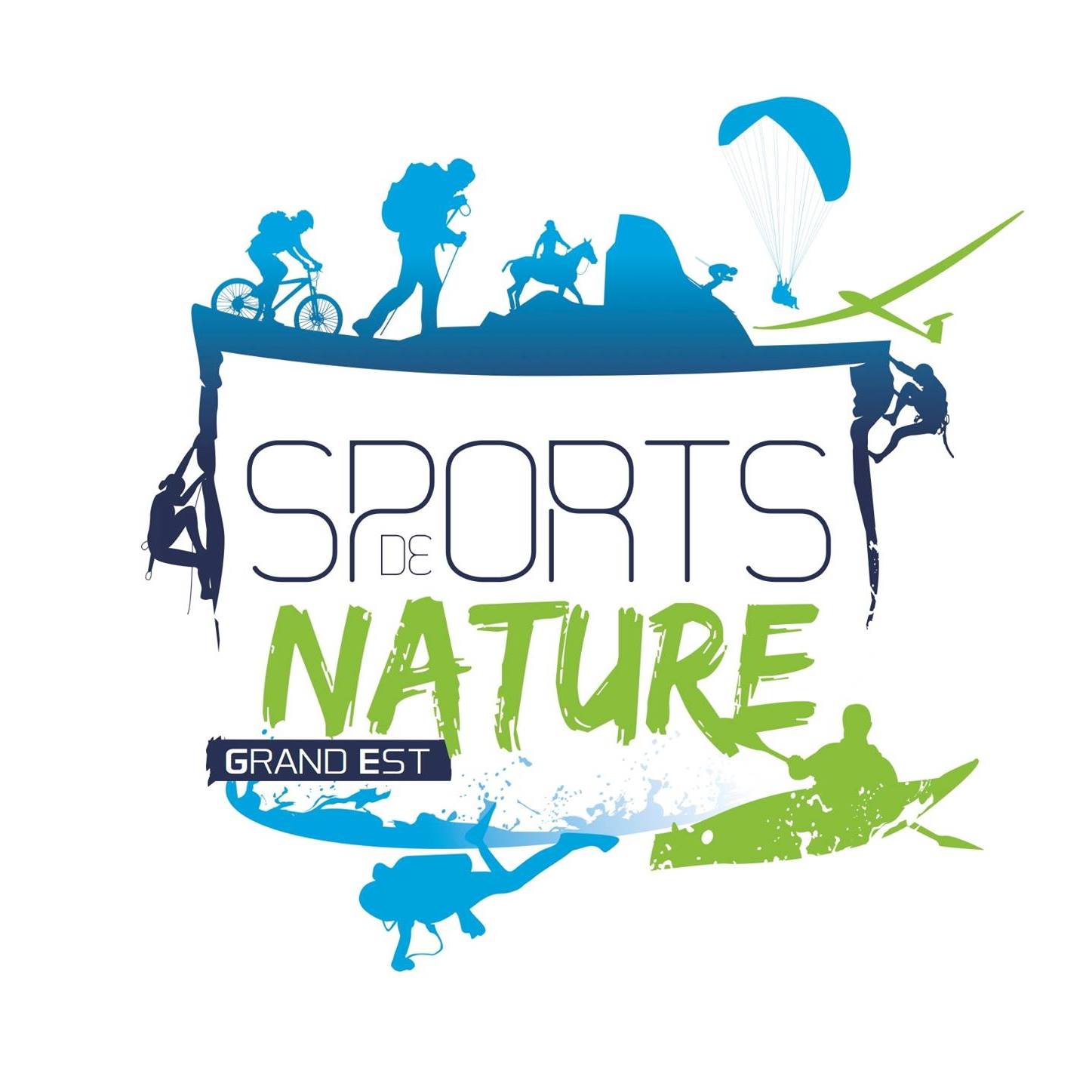 DELEGATION DE POUVOIRJe soussigné(e) : .............................................................................................................................…Président(e) du Club :(nom et N°)....................................................................................................Demeurant à :...................................................................................................................................Donne par la présente tous pouvoirs à :Mme. M. ...........................................................................................................................................Demeurant à : .................................................................................................................................A l’effet de : 	 me représenter à l’Assemblée Générale du CODEP 67 convoquée à la date du 25 JANVIER 2020 à 13H30.prendre part en mon nom à tous les débats, délibérations, discussions et votes.				Fait à ..........................................le .......................................	Tampon du Club					Signer sous la mention « Bon pour Pouvoir »